Номер в геральдическом реестре Ульяновской областиДата внесения в геральдический реестр Ульяновской областиНазвание официального символаРегистрационный номер в Государственном геральдическом регистре Российской Федерации и дата внесенияЦветное графическое изображение (рисунок) официального символа (в действующей редакции)Геральдическое описание официального символа (текст) с указанием автора/авторов (в действующей редакции)Решение об утверждении (об изменении) официального символаМесто хранения официального символа1234567813114.06.2016Герб Живайкинского сельского поселения№ 8654 от 20.11.2013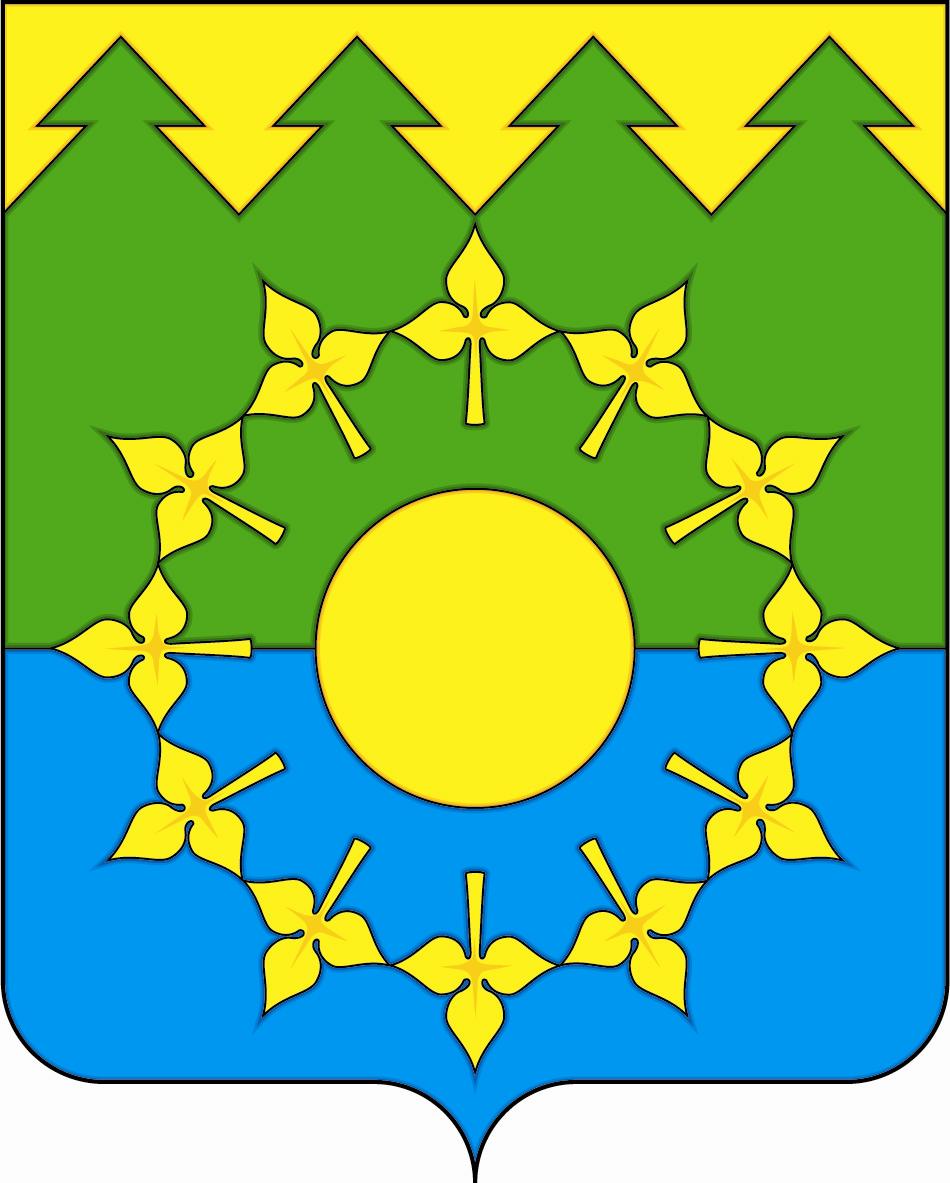    В понижено пересечённом зелёном и лазоревом поле под золотой узкой елеобразной (с зубцами в виде крон елей, 
в один ряд выступов каждой из крон) главой, поверх деления – золотой безант и вокруг него – двенадцать положенных в кольцо остроконечных трилистников, стеблями внутрь.    Константин Мочёнов, исполнительный директор правления общероссийской общественной организации «Союз геральдистов России» (г. Химки), Ольга Салова, художник общества с ограниченной ответственностью «Регион-Сервис» (г. Москва), Вячеслав Мишин (г. Химки).РешениеСовета депутатов муниципального образования «Живайкинское сельское поселение» от 16.08.2013 № 25/15 (с изменениями, внесёнными решением Совета депутатов  муниципального образования «Живайкинское сельское поселение» от 11.06.2014 № 9/18, от 22.12.2014 № 22/39)Кабинет главы администрации   муниципального образования  «Живайкинское сельское поселение»